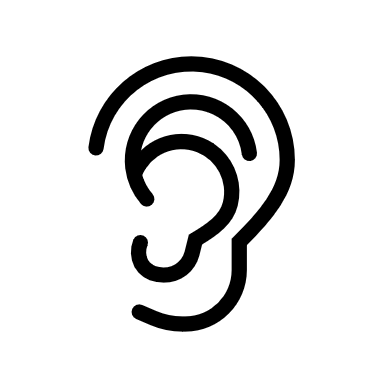 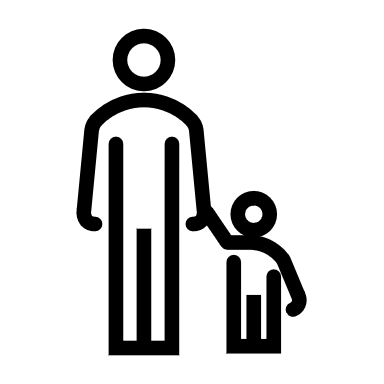 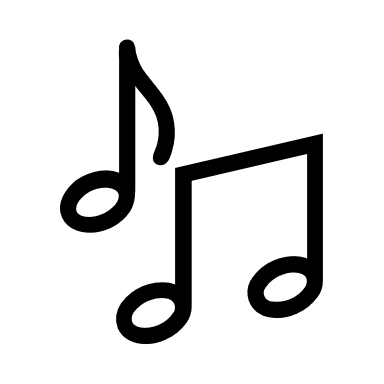 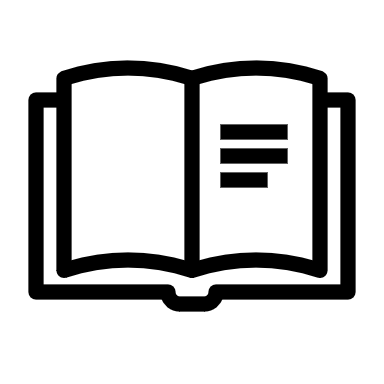 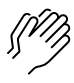 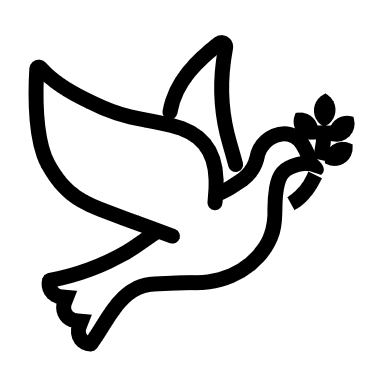 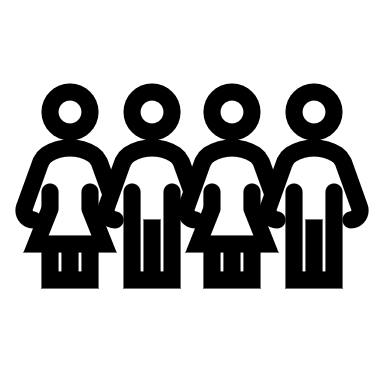 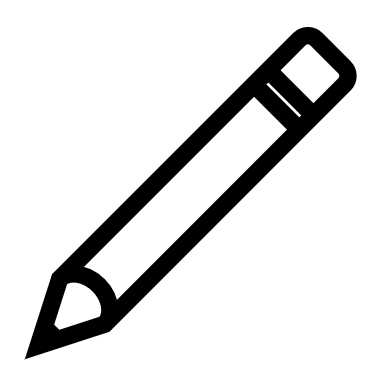 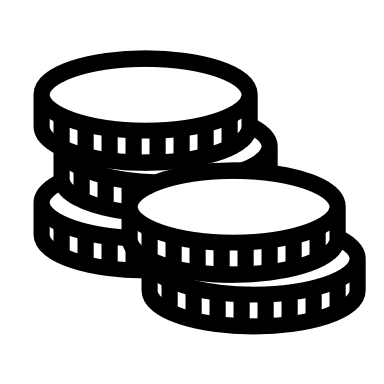 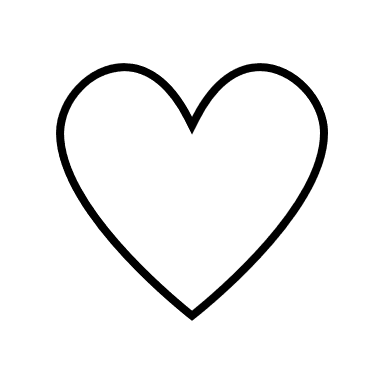 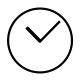 (Kids – use your worship packet and the tools listed at the end of the bulletin to do all these things.)Southminster Presbyterian Church 18th Sunday after PentecostOctober 9, 20229:30 a.m. Find the link for the service on one of these sites:1) our Facebook page: https://www.facebook.com/SouthminsterGlenEllyn/
2) our web site: https://www.southminsterpc.org/worship-videos
3) our YouTube channel:
https://www.youtube.com/channel/UCPgWICngOvkmR1OXgCG_wiA/videosIf the video feed is interrupted during the service, we will continue to record and then post the full video on Facebook and our web site as soon as possible.   1	Gathering Music:	O Jesus, I Have Promised; 
 		O Master, Let Me Walk with Thee; 
  	O for a Closer Walk with God;
	 	O Love That Wilt Not Let Me Go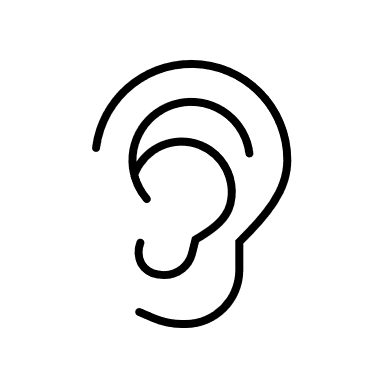 Our PowerPoint today is “Stewardship and Fellowship.”   2	Welcome, Announcements, and Moment for Stewardship 3	Prelude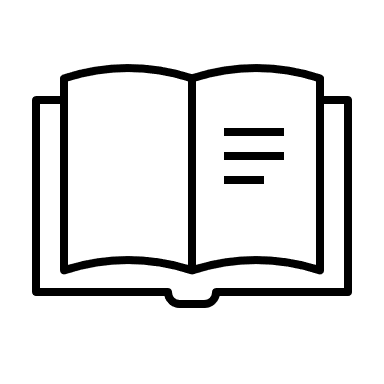  4 	Lighting the Candles 	(Romans 5:5)God’s love has been poured into our hearts through the gift 
of the Holy Spirit. 5	Call to Worship  	   	 (Psalm 42:8) 	Leader:	By day the Lord commands steadfast love,	People:	At night the Lord’s song is with us, a prayer to the God of our lives.	All:	Let us worship God! 6	Hymn 52:   	When Israel Was in Egypt’s Land   (all verses)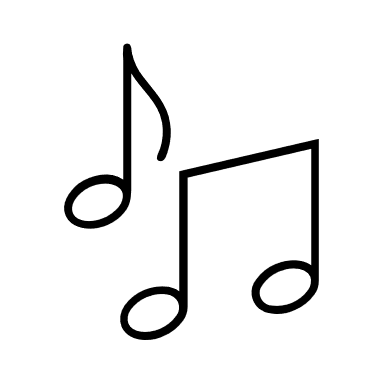  7	Prayer of Confession: 		Lord, we have been told that the fulfillment of the law is loving you and loving neighbor. You have even told us to love our enemies and one another. We have not always been faithful to your call on our lives. We may even have many good excuses and explanations as why this is so. It may be that we don’t even how we have broken the law of love, but we trust your grace and mercy found in Jesus Christ. Forgive us and gently guide us to a life that reflects your love and grace. We pray this in the name of Jesus Christ, who is both Lord and savior. Amen.           	(Time of silence for personal prayer and confession)    	  8	Declaration of the Grace of God/Assurance of Pardon    	(Psalm 103:8-12) 	Leader:	The Lord is compassionate and gracious, slow to anger, 
 		abounding in love.	People:	For as high as the heavens are above the earth,	Leader:	So great is his love for those who fear him;	People:	As far as the east is from the west, 
 		so far has he removed our transgressions from us.	All:	In the name of Jesus Christ, we are forgiven. 9	Response 582:  	Glory to God, Whose Goodness Shines on Me Glory to God, whose goodness shines on me,And to the Son, whose grace has pardoned me,And to the Spirit, whose love has set me free.As it was in the beginning, is now and ever shall be. Amen.World without end, without end. Amen.World without end, without end. Amen.World without end, without end. Amen.As it was in the beginning, is now and ever shall be. Amen.Text Adapt. and Music ©2008 Paul M. Vasile
All rights reserved. Used by permission.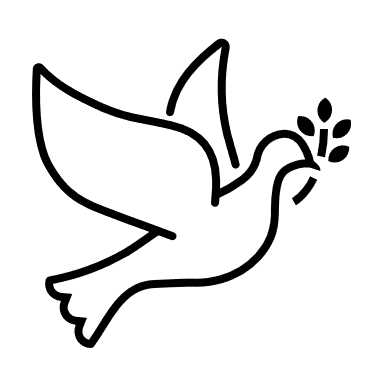 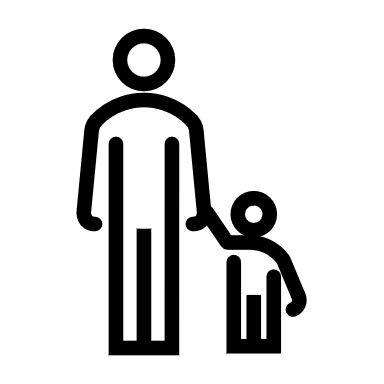 10	The Passing of the Peace                                11	Word with Children 		Blair Baldwin		Children worshiping in the sanctuary, please come forward.11a	Jesus Loves MeJesus loves me! This I know,
For the Bible tells me so.
Little ones to him belong.
They are weak, but he is strong.Yes, Jesus loves me! Yes, Jesus loves me!
Yes, Jesus loves me! The Bible tells me so.Public domain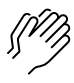 12	Prayer for Illumination     13    Scripture Lessons: Exodus 19:3-9		Pew Bible, p. 65 (O.T.) 	                                  Exodus 20:1-17  	 	Pew Bible, p. 66 (O.T.)14    Sermon:    	“For the Love of God”  	Children, as you listen to the sermon, you may want to choose an activity 
from the children’s packet that will help you think about what you hear in the sermon. 
Children present in worship may choose to go to Kids’ Corner with Miss Blair.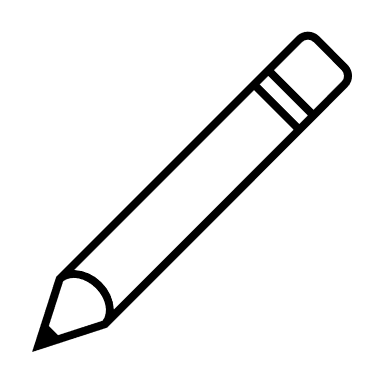 15	Saying What We Believe/Affirmation of Faith  (unison)       
 			 (from The Confession of 1967 [PCUSA] 9.08 edited)In Jesus of Nazareth true humanity was realized once for all. Jesus, a Palestinian Jew, lived among his own people and shared their needs, temptations, joys, and sorrows. He expressed the love of God in word and deed and became a brother to all kinds of sinful men and women. But his complete obedience led him into conflict with his people. His life and teaching judged their goodness, religious aspirations, and national hopes. Many rejected him and demanded his death. In giving himself freely for them he took upon himself the judgment under which all people stand convicted. God raised him from the dead, vindicating him as Messiah and Lord. The victim of sin became victor, and won the victory over sin and death for all people.16	Hymn 69:   	I, the Lord of Sea and Sky  (all verses)         17	Prayers of the People and the Lord’s Prayer    		Leader:	Lord, in your mercy, 		People:	hear our prayers.   The Lord’s Prayer:Our Father who art in heaven, hallowed be thy name. Thy kingdom come, 
thy will be done, on earth as it is in heaven. Give us this day our daily bread; 
and forgive us our debts, as we forgive our debtors; and lead us not into
temptation, but deliver us from evil. For thine is the kingdom and the power 
and the glory, forever. Amen.Children, draw or write something you would like to say to God in prayer this morning. 
If you want to share it with the church, you may also leave a message 
on the church phone line.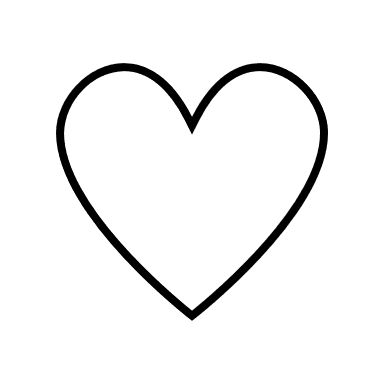 Offering of Ourselves and Our Gifts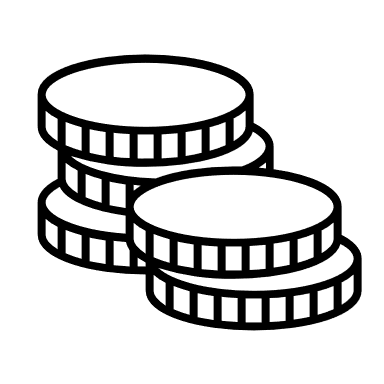 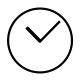 [The offering plate is at the back of the sanctuary. Please leave your gift or pledge
in the plate on your way into or out of worship.]18	Offertory19	*Doxology 		Hymnal #606Praise God, from whom all blessings flow;Praise Him all creatures here below;Praise Him above, ye heavenly host;Praise Father, Son, and Holy Ghost. Amen.Public domain20	Prayer of Thanksgiving and Dedication  21	Hymn 15:   All Creatures of Our God and King  (verses 1, 3, 4, 6)22	Charge and Benediction      		   	Leader:	Now go and serve the Lord,  	     All: 	For we are blessed to be a blessing!
 		Alleluia, amen!23	PostludeParticipants and Technical CrewRev. Wendy BodenLiturgists: Andrea Schmidt, Blair NelsonDeacon Greeter/Fellowship: Caroline Linde  Musicians: Tom Anderson, Southminster choir Worship Associate: David KozichTech support: Chris Kozich, Blair Nelson, Alec ParksFlowers today are for Anna Nelson from Blair and Wendy. Happy 25th!Good Morning to our Children:To complete all the activities in this worship folder you will need:ears to heara mouth to sing  hands to foldeyes to read a brain to think  a worship kit including:something to color with – crayons, markers or colored pencilssomething to write with, like a pen or pencilsomething to write on, like a table or a clipboardscissors and tape  If you would like a worship kit for your child, please contact Pastor Wendy (wendy@southminsterpc.org) and one will come to you!A Guide to Our Worship SymbolsQuotations for our Worship Symbols Guide are taken from Our Order of Worship by Teresa Lockhart Stricklen, Associate for Worship, Presbyterian Church (USA), found at https://www.pcusa.org/site_media/media/uploads/theologyandworship/pdfs/order_of_worship_brochure_dec_2008.pdf. Edited.We listenWe pass the peaceWe read alongWe give our offering of time, talent and treasureWe standWe sing if we are at homeWe prayWe respondWe participate
 in the Word 
with Children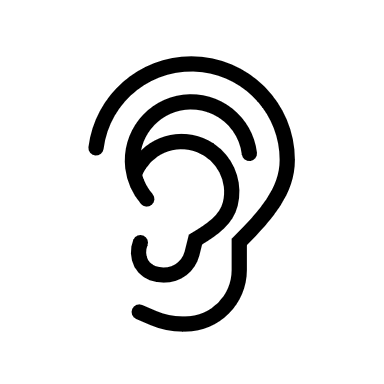 We listen: “Basically, the sermon is God’s dynamic, eternal Word spoken to us in such a way that we might hear what God has to say to us and be encouraged to follow the Lord 
in faith.  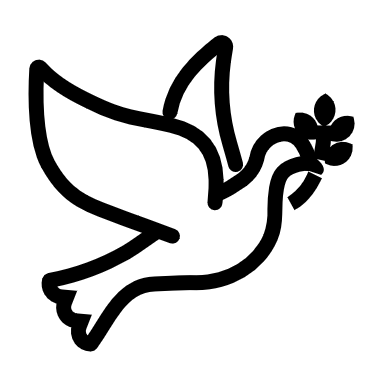 We pass the peace: “…We greet one another with the peace of Christ as common forgiven sinners. As we are forgiven, so we forgive. This is also a good time to reconcile with those family members who drove us crazy trying to get to church on time, church members with whom we have tensions, or people we're not so happy to see.”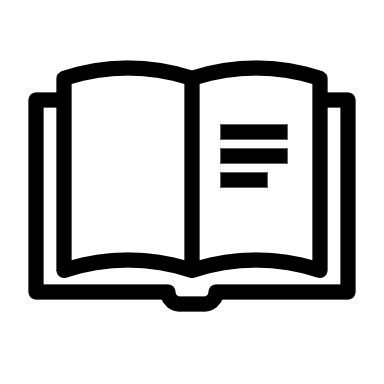 We read along: “God’s Word comes to us in many ways—through scripture, special music, sermons. Listen for God's eternal Word addressing you with good news about the Lord’s love for you and all people.”We give our offering of time, talent, and treasure: “This is the time when we give ourselves, all that we are, and all that we have, to God’s service. As a symbol of what is of value to us, we make an offering… to promote the gospel.”We stand: “We stand as a way of saying, “This is where I stand,” and as a way of standing in continuity with the people of God of ages past…”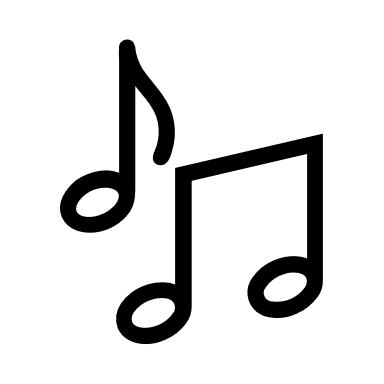 We sing: “…We sing praise with hearts and minds (even if that's a little out of tune), just enjoying God for who God is. As we open up the pathways of breath to sing praise, we make space for the Spirit breath to fill us.” Even if we simply listen and read the words, we are praising God.We pray: The first thing we do is pray—for our world, the church, other people, and ourselves. The prayer is our prayer as a church. One person may pray for us, but we are all praying together as one in our hearts, continuing Christ’s ministry of prayer for the world.”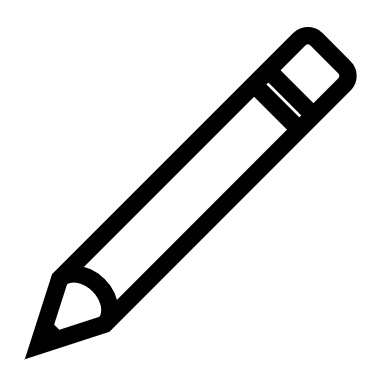 We respond: Responding by writing or drawing helps us remember what we are hearing and is a chance to express our beliefs.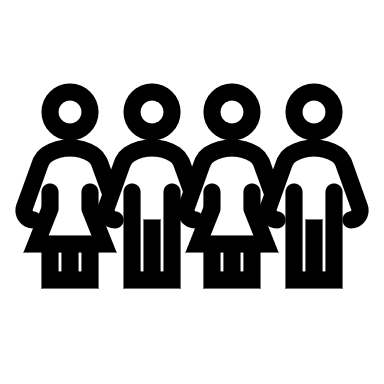 We participate in the Word with Children: It is called the Word WITH Children because the whole church is invited to listen with the fresh, faith-filled ears of children to the proclaimed message.